Obsah trojuholníka v BabyloneNa výpočet obsahov trojuholníkov používali mezopotámski matematici nasledovné vzorce:   pre rovnoramenný trojuholník (približný výpočet)  pre pravouhlý trojuholník (presná hodnota),kde  je základňa a  rameno rovnoramenného trojuholníka resp. odvesny  pravouhlého trojuholníka.Na obrázku 1 je starobabylonská tabuľka YBC 8633, na ktorej je geometrický príklad doplnený zaujímavým obrázkom.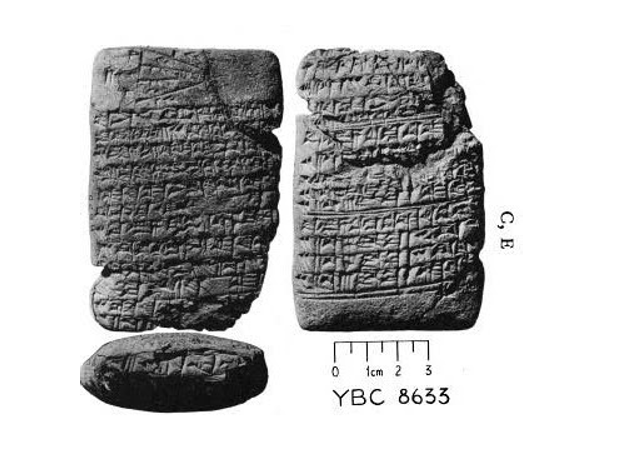 Obr. 1Na obrázku 2 vľavo je prekreslenie náčrtu, ktorý je vyrytý na tabuľke a vpravo je úprava, ktorá nám  lepšie ukáže postup riešenia, ktoré mezopotámski matematici použili.Obr.2Preklad zadania príkladu (spracované podľa práce Bečvár a kol.): Trojuholník. (1,40) dĺžka každej z dvoch strán, (2,20) šírka. Aká je plocha?Preklad riešenia príkladu:  Ako pre teba od (2,20) šírka, ktorá […] odpočítaj 20 [...] šírka trojuholníka […]. A potom rozpoľ (2,0), ktoré ti zostalo, výsledok je (1,0). (1,0) je šírka jedného trojuholníka a (1,0) je šírka druhého trojuholníka. Aká je druhá dĺžka? Násob (20), maksarum, (4) a výsledok je (1,20). (1,20) je druhá dĺžka.                                 Potom rozpoľ (1,0), šírka trojuholníka, a násob výsledok (30). (1,20) druhá dĺžka; výsledok (40,0) je plocha prvého trojuholníka. Rozpoľ (20), šírka trojuholníka, a násob výsledok (10). (1,20) je druhá dĺžka trojuholníka; výsledok (13,20) je plocha druhého trojuholníka. Rozpoľ (1,0), šírka trojuholníka, a násob výsledok (30). (1,20) je druhá dĺžka; výsledok (40,0) je plocha tretieho trojuholníka. (1,33,20) je správna plocha […]Výpočet v dnešnej symbolike:Je dané . Na tabuľke je najprv vypočítané . Ďalšia časť tabuľky je poškodená, a preto nevieme ako vypočítali . Pre obsahy  platí:  Obsah veľkého trojuholníka je súčtom jednotlivých trojuholníkov:Poznámka 1.Tvary jednotlivých trojuholníkov na tabuľke neodpovedajú uvedeným hodnotám. Správne by mal obrázok vypadať asi takto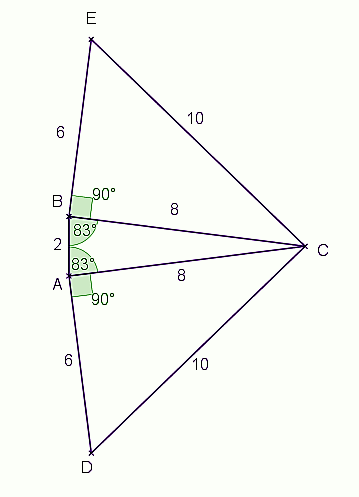 Ide teda o obrázok, ktorý sa skladá z dvoch zhodných pravouhlých trojuholníkov a jedného rovnoramenného trojuholníka. Pri tejto interpretácii je výpočet obsahov trojuholníkov správny, obsah  je v skutočnosti menší, lebo  je strana a nie výška vnútorného trojuholníka.Poznámka 2.Veľmi zaujímavý obrat sa objavuje v prvej časti úlohy: Násob (20), maksarum, (4) a výsledok je (1,20);Ide o výpočet druhej odvesny pravouhlého trojuholníka  (nie je však použitá Pytagorova veta). Zdá sa, že si počtár uvedomil, že pravouhlý trojuholník je podobný s najznámejším pytagorejským trojuholníkom o stranách 3, 4, 5 a že koeficient podobnosti (snáď maksarum) je .  Pozri tiež „YBC 8633 Babylonian Partitioned Triangle Problem“ 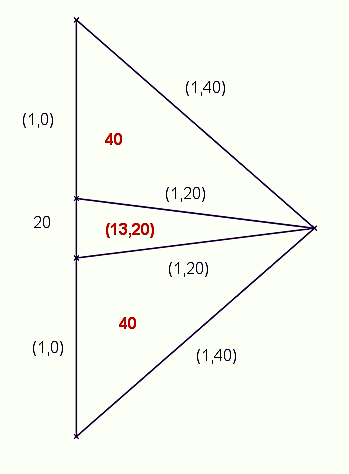 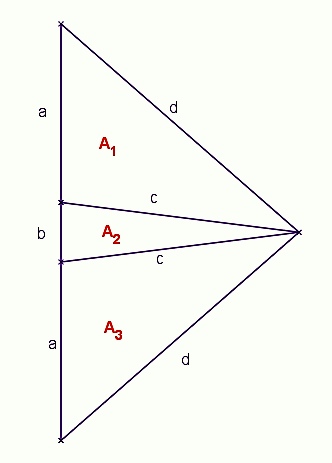 